Прайс на услуги свадебного агентства StarWeddingВыездная регистрация бракаОформление президиума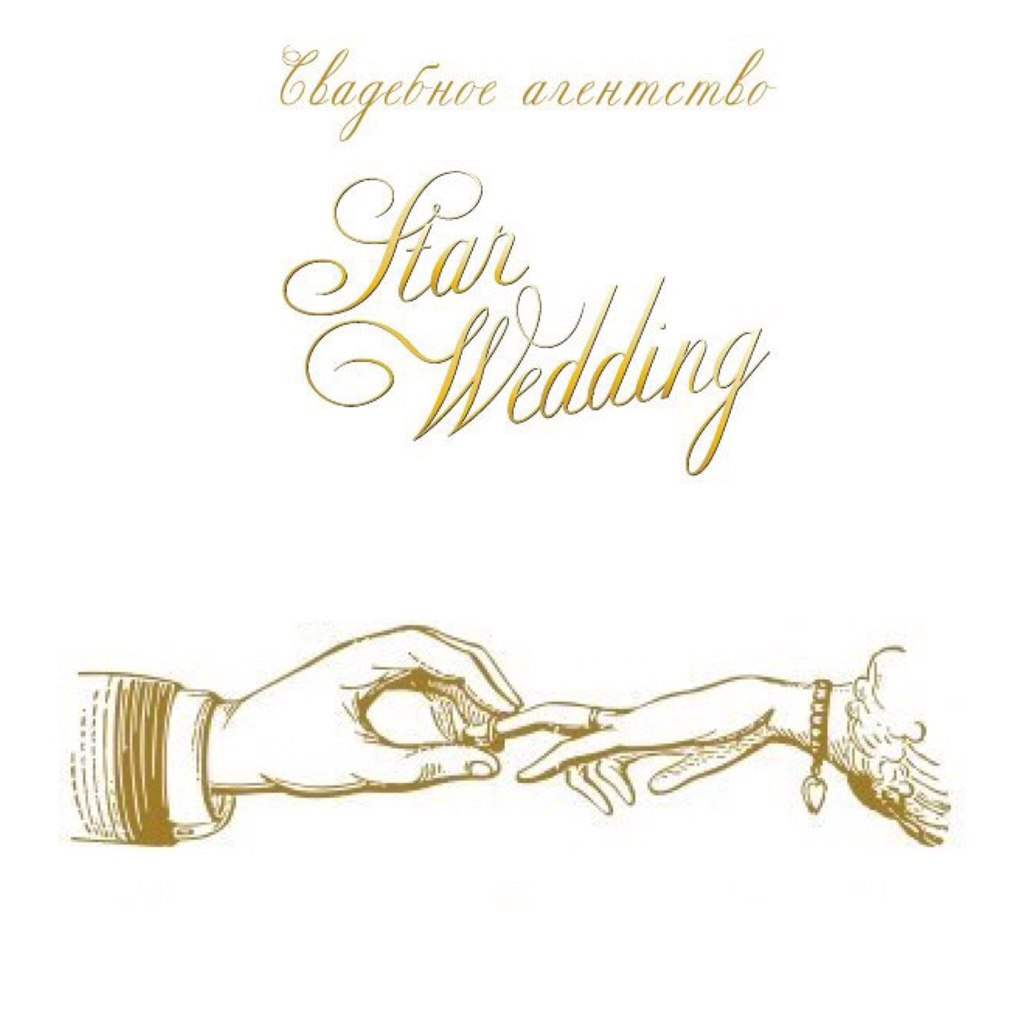 Оформление столов гостейОформление залаОрганизация фотозоныЦена : от 2000 рублей. 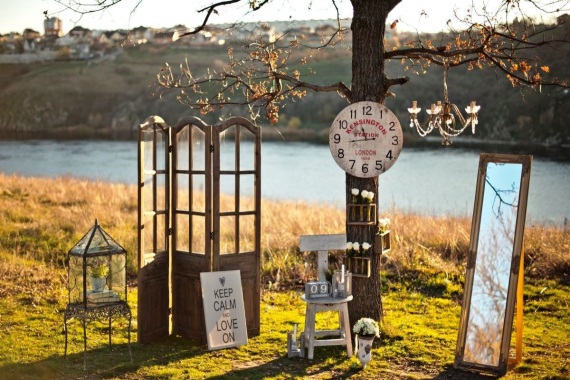 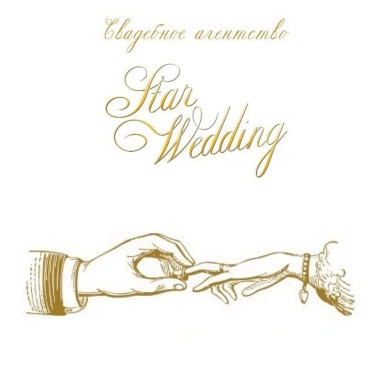 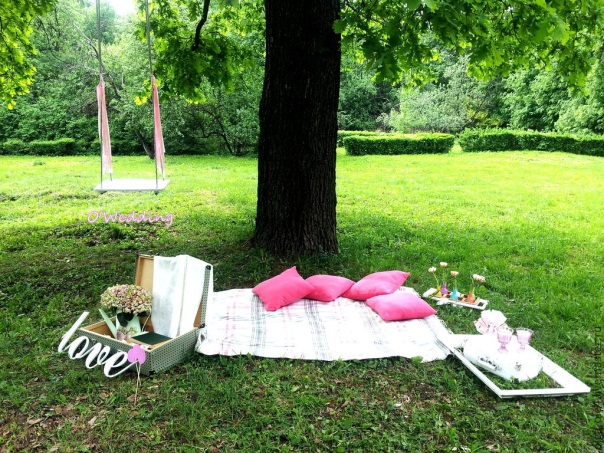 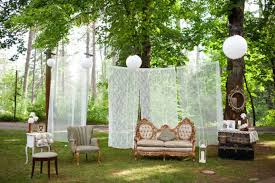 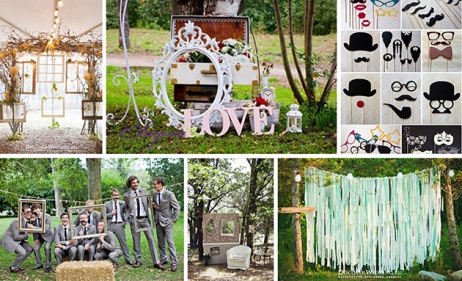 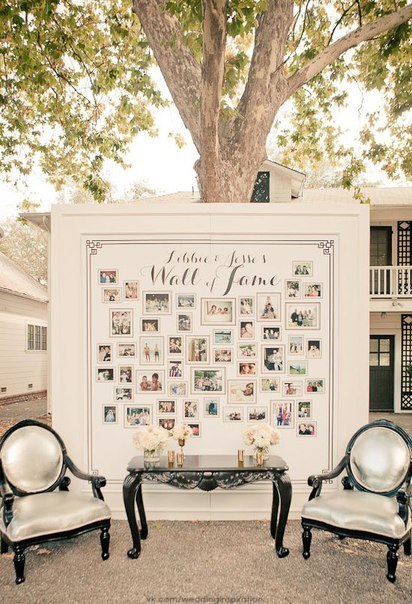 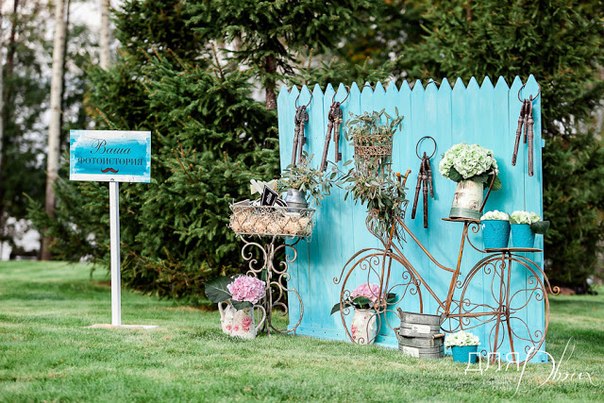 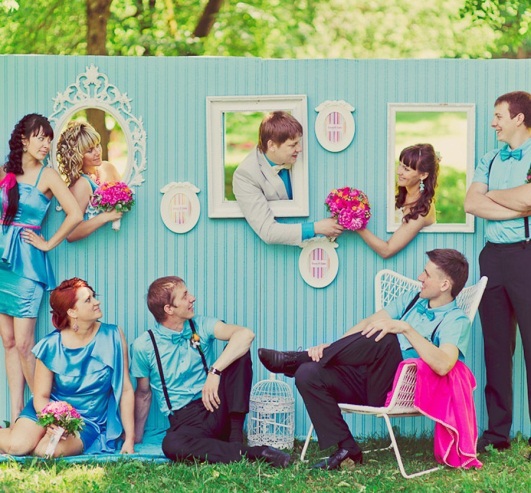 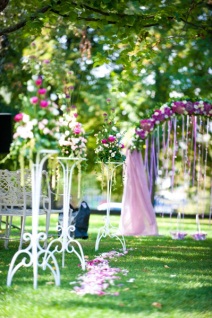 Пакетное предложениеПакетное предложениеВариант № 1 – 23000р.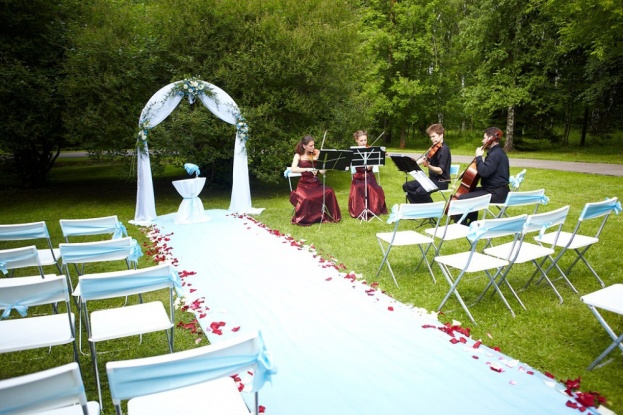 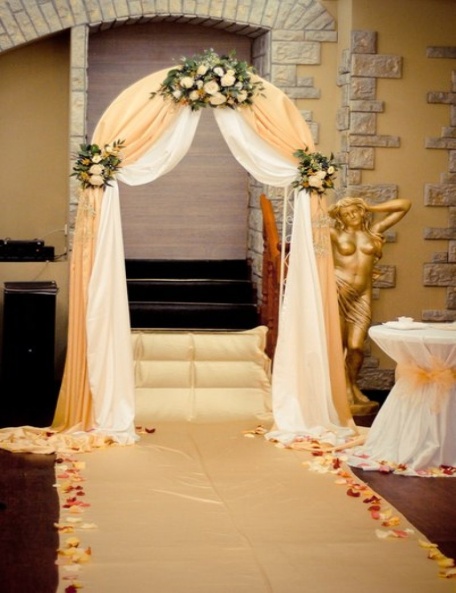 •	Профессиональный регистратор•	Музыкальное сопровождение церемонии (фоновая музыка)•	Необходимый реквизит: папка, свидетельство, ручка на подставке, подушечка для колец,•	корзинка для лепестков роз.•	Арка кованная, украшенная цветами и тканью•	Ковровая дорожка, драпируемая под цветовую гамму    церемонии или дорожка из лепестков цветов•	Стол регистратора•	Стулья для гостей (до 50 шт.)Вариант № 2 – 26 000р.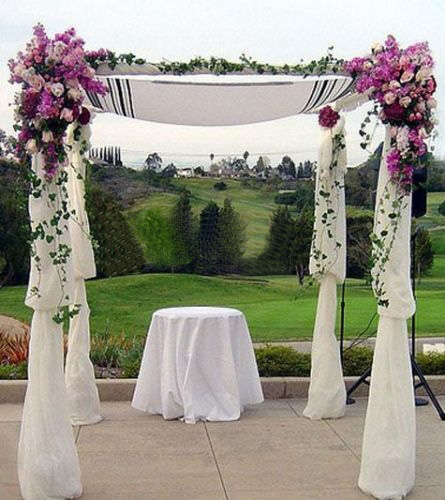 •	Профессиональный регистратор•	Музыкальное сопровождение церемонии (фоновая музыка)•	Необходимый реквизит: папка, свидетельство, ручка на подставке, подушечка для колец, корзинка для лепестков роз.•	Арка -шатер, украшенная цветами и тканью•	Ковровая дорожка, драпируемая под цветовую гамму    церемонии или дорожка из цветов•	Стол регистратора•	Стулья для гостей (до 50 шт.)Вариант № 3 – 30 000р.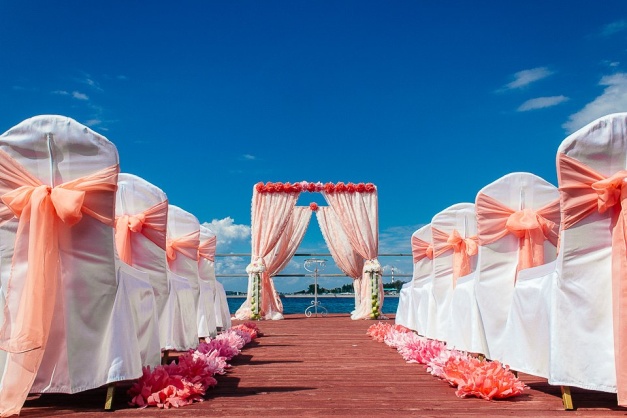 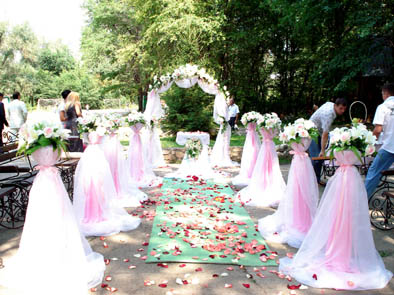 •	Профессиональный регистратор•	Музыкальное сопровождение церемонии (фоновая музыка)•	Необходимый реквизит: папка, свидетельство, ручка на подставке, подушечка для колец, корзинка для лепестков роз.•	Арка кованная или шатёр, украшенная цветами и тканью•	Ковровая дорожка, драпируемая под цветовую гамму    церемонии или дорожка из лепестков цветов•	Стол регистратора•	Стулья для гостей (до 50 шт.)•	Комплект столбиков с цветами или фонарикамиВариант № 4 – 45 000р.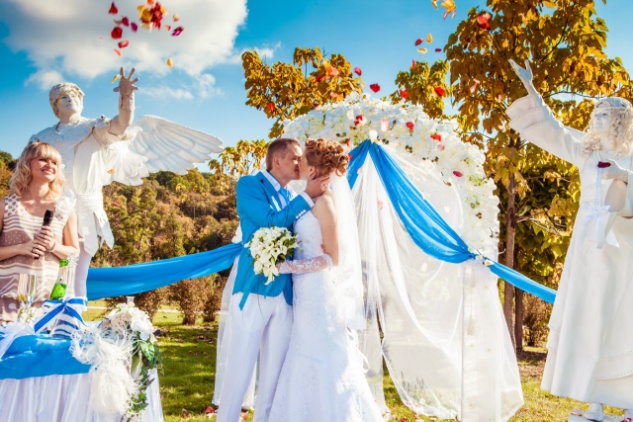 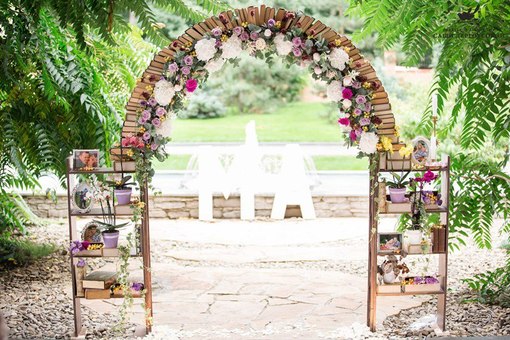 Профессиональный регистратор•	Музыкальное сопровождение церемонии (фоновая музыка)•	Необходимый реквизит: папка, свидетельство, ручка на подставке, подушечка для колец, корзинка для лепестков роз.•	Арка индивидуального декора.•	Ковровая дорожка, драпируемая под цветовую гамму    церемонии или дорожка из лепестков цветов•	Стол регистратора•	Стулья для гостей (до 50 шт.)•	Комплект столбиков с цветами или фонарикамиДополнительные услуги на выездную регистрациюДополнительные услуги на выездную регистрациюСтрунный квартет CANTANDO. Электродуэт ARFEi арфа и скрипка  Струнный квартет Кантандо —  это неповторимое музыкальное сопровождение торжественного события. Музыканты струнного квартета CANTANDO - обладатели Гран при и звания лауреатов Международных и Всероссийских конкурсов и фестивалей. В составе ансамбля - прекрасные девушки, окончившие консерваторию и аспирантуру Нижегородской консерватории.Поэтому живая музыка в исполнении струнного квартета, струнного дуэта или арфистки будет звучать на высочайшем художественном и профессиональном уровне.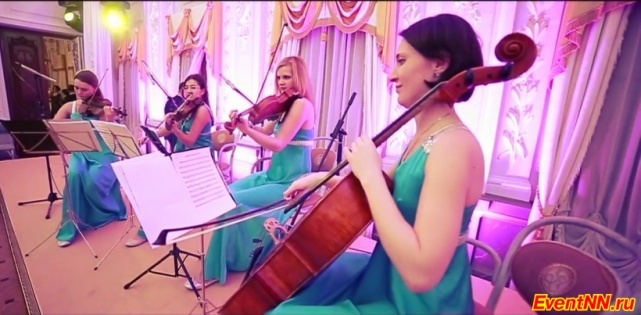 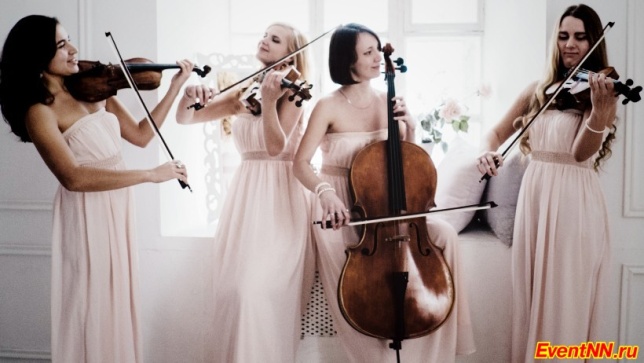 
8-920-012-42-34Лепестки роз500 рублей/1 пакет«Кулёчки» для лепестков роз50 рублей/1 штЛенты для стульев в цвет свадьбыШирина 5 см – 30 рублей/1 штШирина 10 см – 50 рублей/1 штЛенты-вуали на стулья в цвет свадьбыОт 300 рублей – 1 штДополнительные стулья с чехлами200 рублей/1 штБаннер для фотографийПо запросу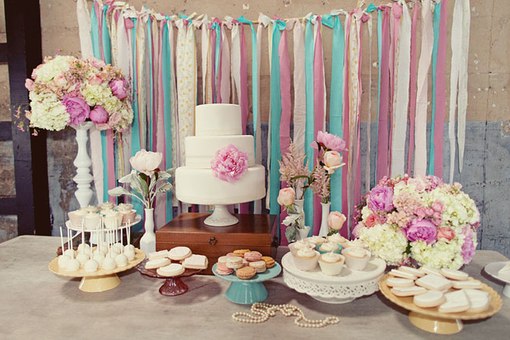 •	Оформление и наполнение Candy barОформление и проведение фуршета на выездной регистрации бракаОформление и проведение фуршета на выездной регистрации брака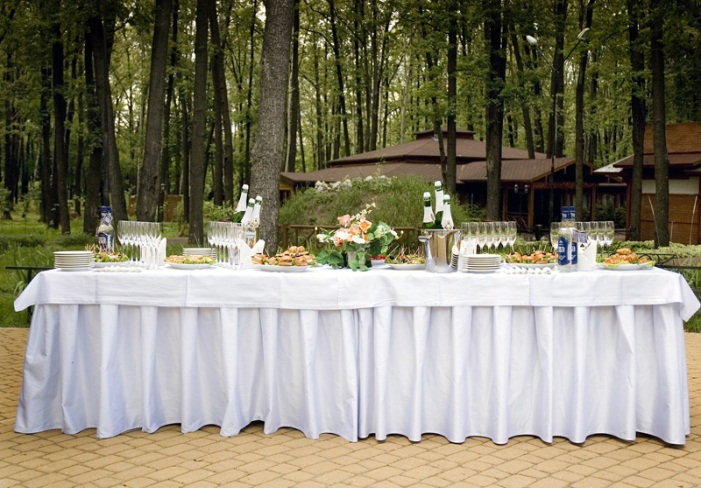 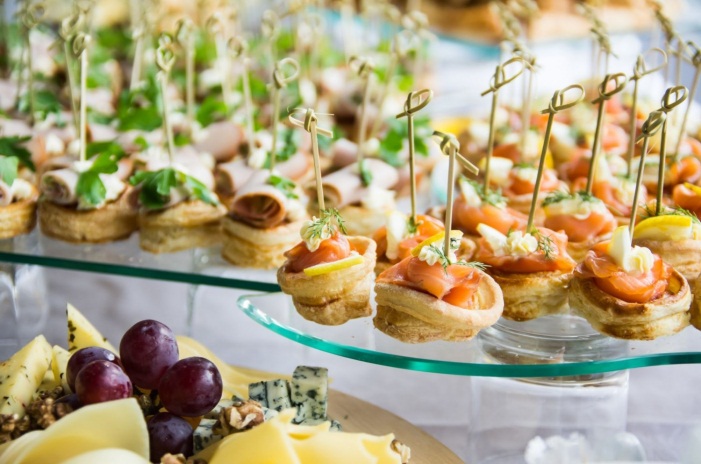 Свадебный распорядительСвадебный распорядитель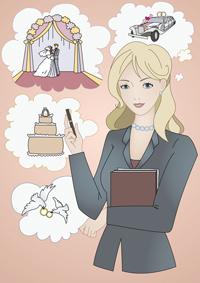 Свадебный распорядитель поможет Вам:-спланировать день Вашей свадьбы;-спланировать оформление и декор Вашей свадьбы;-поможет подобрать ведущего/DJ/ фотографа/видеографа/артистов и других подрядчиков;-весь день свадьбы будет сопровождать Вас и контролировать каждую малейшую деталь, чтобы никакие свадебные хлопоты не легли на Ваши плечи, и Вы насладились этим знаменательным днём.Цена - 10 000 руб. (весь день свадьбы)              Цена - 10 000 руб. (весь день свадьбы)              Стол Молодожёнов Стол Молодожёнов 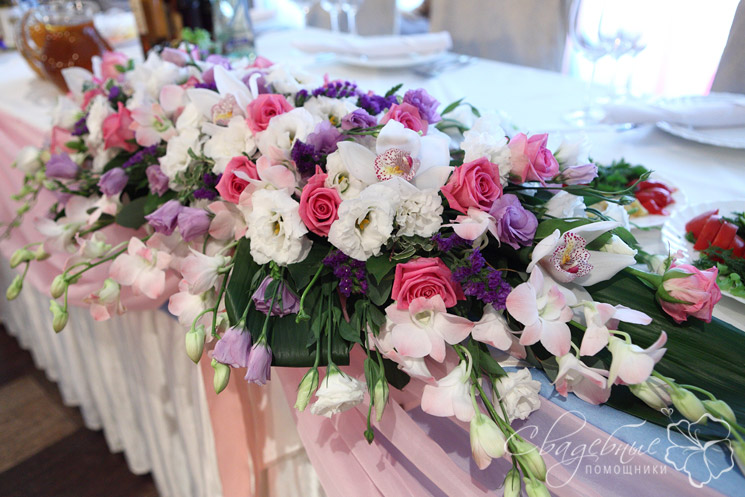 Цветы на президиум –Центральная композицияЦена: от 5000 рублей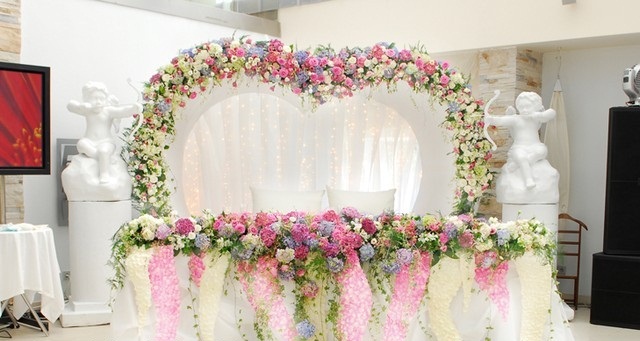 Цветы на президиумЦветы на столе + Цветочная аркаЦена: от 10000 рублей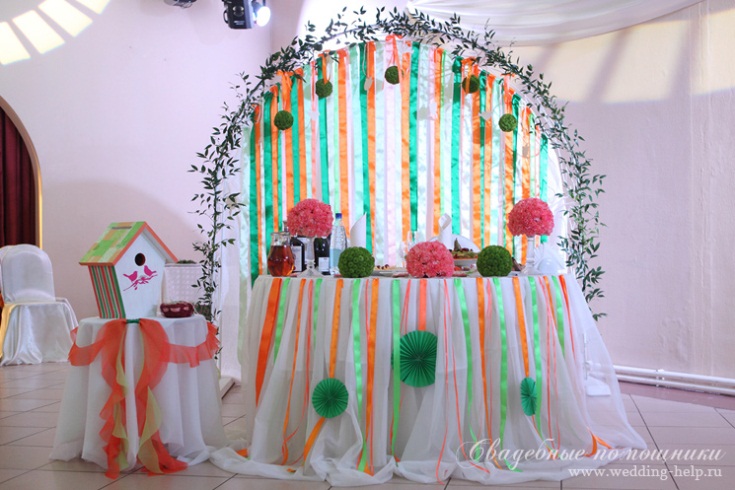 Цветочные шарообразные композицииЦена: от 1500 рублей/шт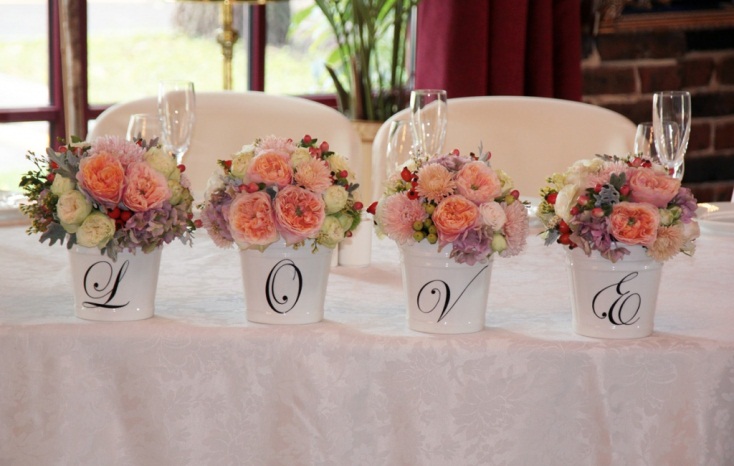 Цветы в горшочках (+надписи)Цена: от 1500 рублей/шт.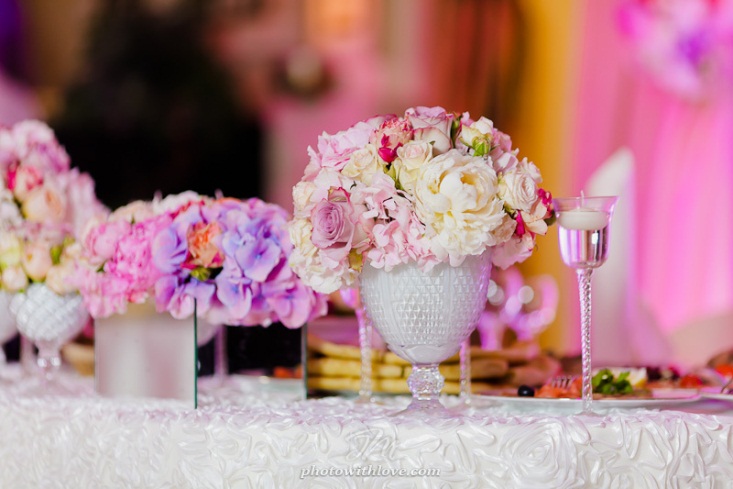 Цветы в вазочках (прозрачных или цветных)Цена: от 1000 рублей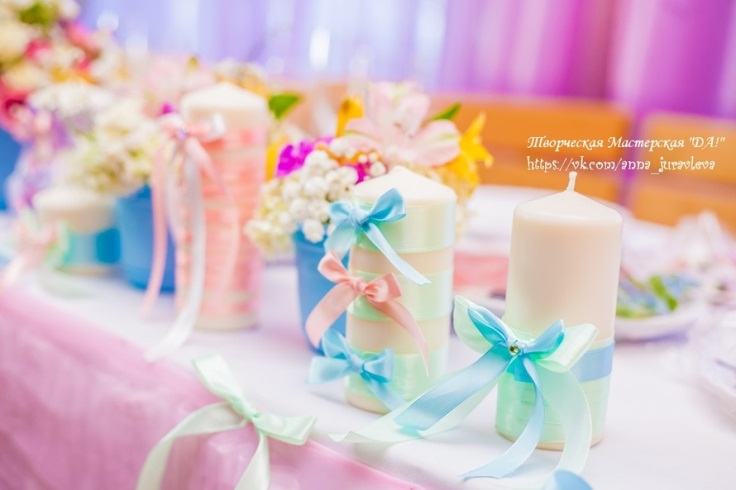 Свечи на президиумЦена: от 150 рублей/шт.Юбка-Скатерть на президиум (только молодожёны)1000 рублейЮбка-Скатерть на президиум (молодожёны + свидетели)1500 рублейВуали-Качели для стола молодожёнов или вуали на стол президиума в цвет свадьбыОт 1000 рублейПодсветка стола молодожёновОт 1000 рублейПодсветка цветочной композиции500 рублейЛюбая надпись на стол молодожёновОт 300 рублейСвечи «Домашний очаг»2000 рублейКомпозиция из водяных свечей (за 1 штуку)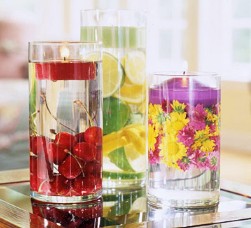 От 800 рублей/штЦветы в круглой вазе (мини аквариум)От 800 рублейИнициалы молодожёнов (подвесные или перед президиумом)От 1000 рублейРанер или наперон на стол молодожёнов в цвет свадьбы800 рублейДекор столика для подарков (+коробочка для денег)2000 рублейИ многое другое!!!И многое другое!!!Задник президиумаЗадник президиума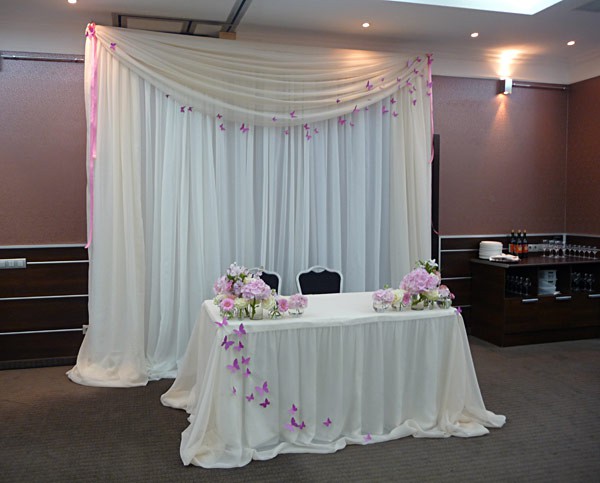 Аренда конструкции для задника президиума и белого задника – 2000 рублейЦветочный задникЦена: от 5000 рублей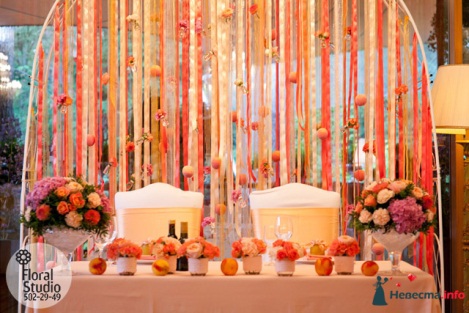 Ленты на заднике президиумаЦена: от 2000 рублей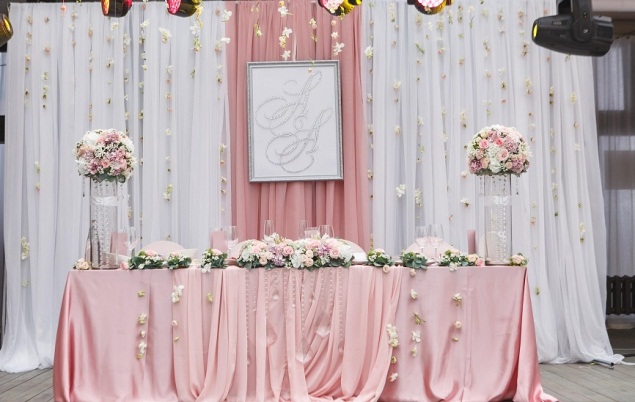 Инициалы молодожёнов в рамеЦена: от 600 рублей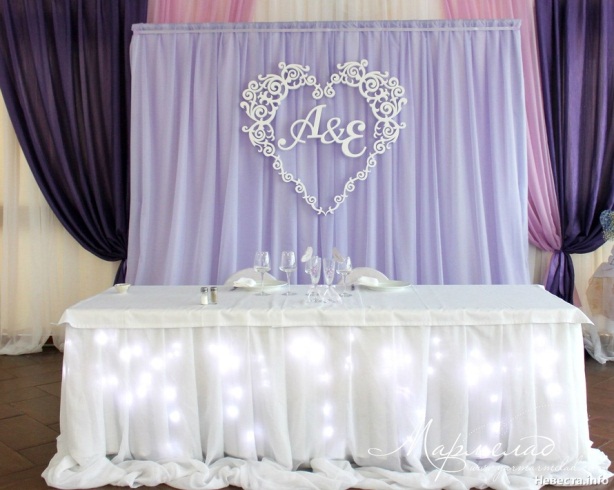 Инициалы молодожёнов резныеЦена: от 2200 рублей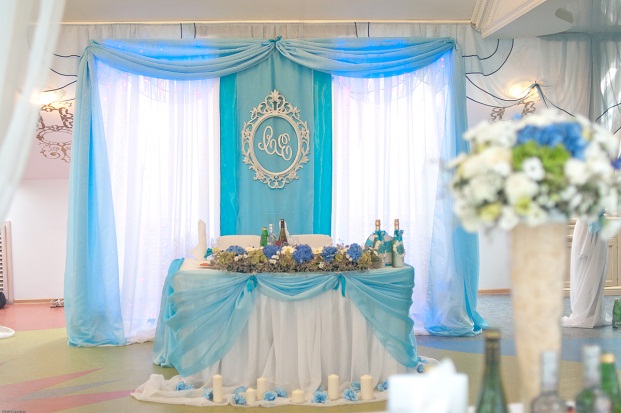 Инициалы молодожёнов в ажурной раме Цена: от 2500 рублей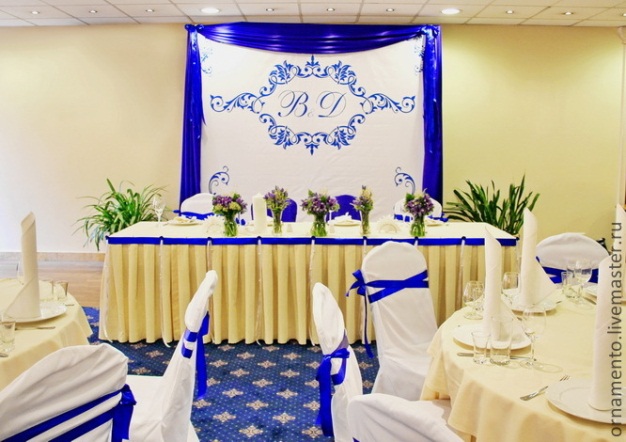 Натяжной баннер на президиумЦена: от 3000 рублей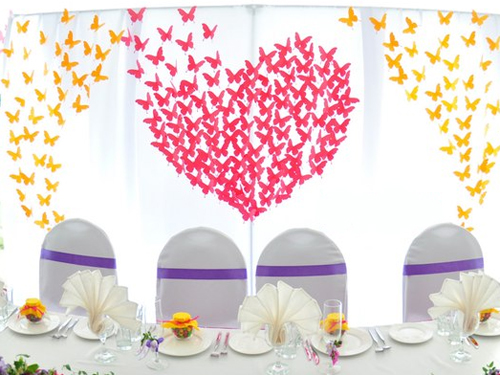 Бумажный декор задника президиумаЦена: от 1500 рублей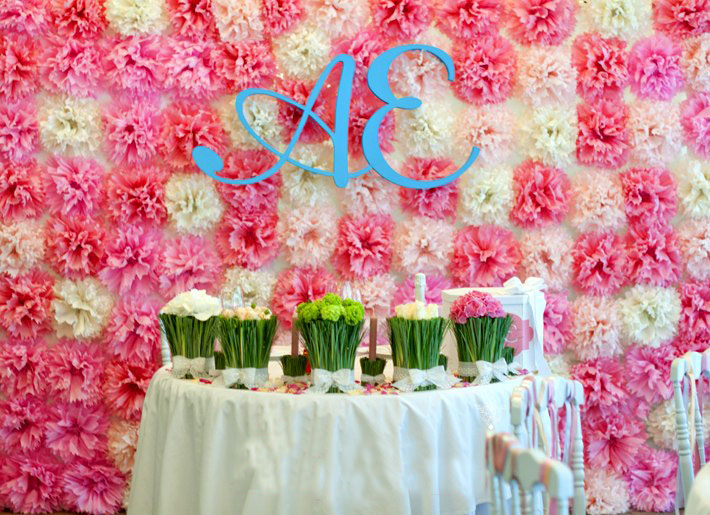 Украшение помпонами задника президиумаЦена: от 2000 рублей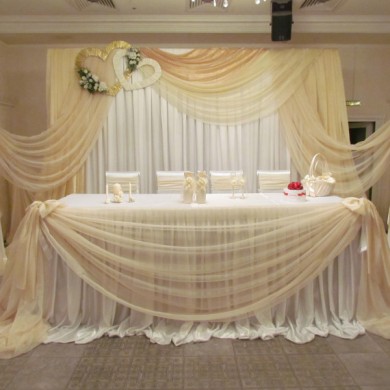 Тканевое оформление задникаЦена: от 2000 рублейПодсветка задника президиума2500 рублейСердце из живых  цветов или композиция из цветов (задник)От 2500 рублейЦветочные композиции на заднике президиумаОт 2000 рублей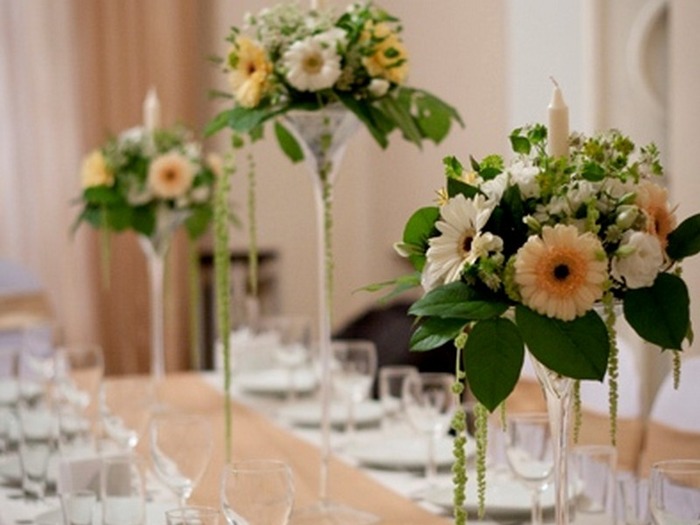 Цветы на стол в высокой вазе Мартинике 1шт.Цена: от 2000 рублей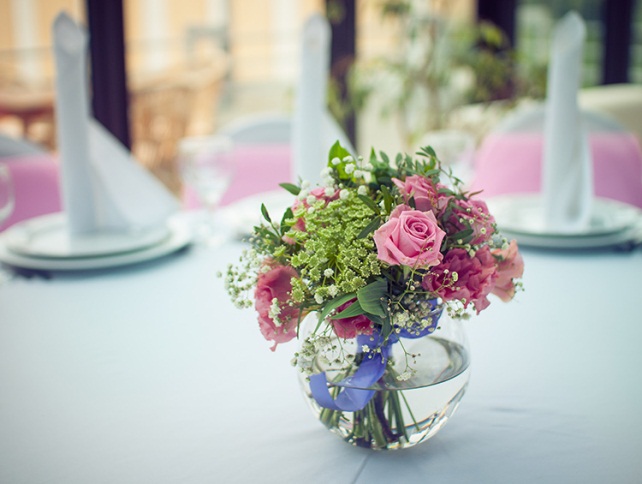 Цветы на столы гостей в стеклянной вазе или в горшочке 1 шт.Цена: от 1000 рублей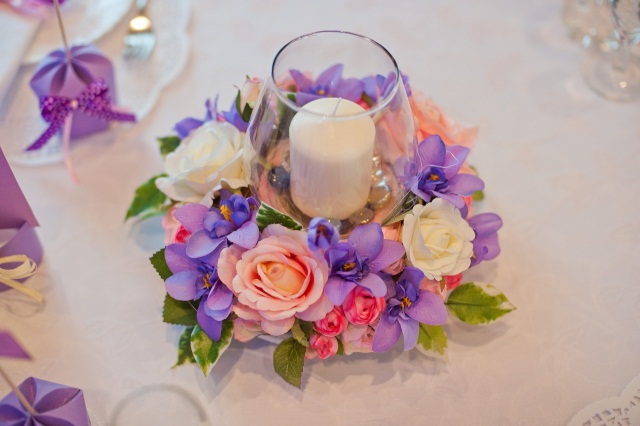 Свеча с цветамиЦена: от 1500 рублй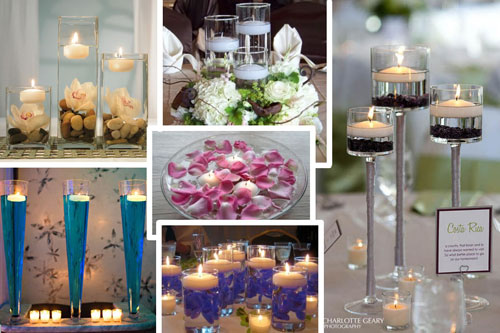 Композиция из водяных свечейЦена : от 1000 рублей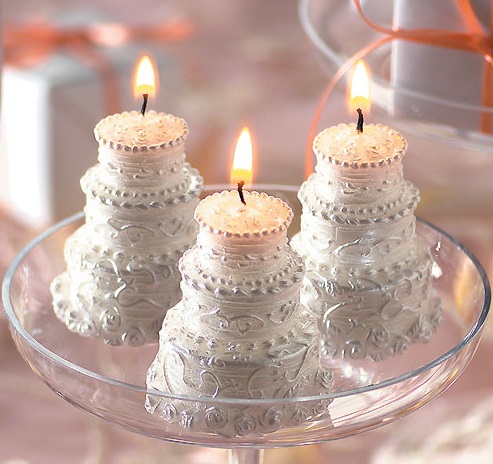 свечи на столы гостей (1 штука)\Цена: 500 рублей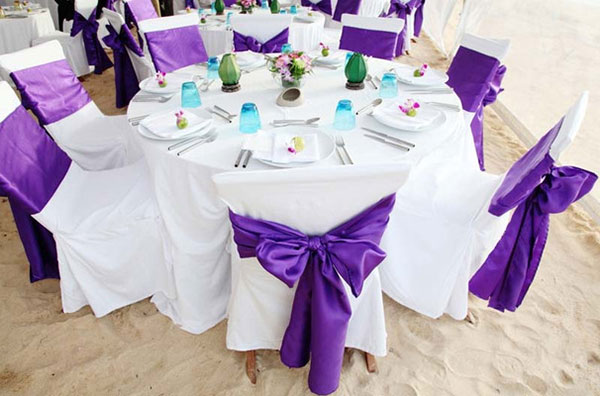 Чехол + бант на стул 1 шт.Цена: 350 рублей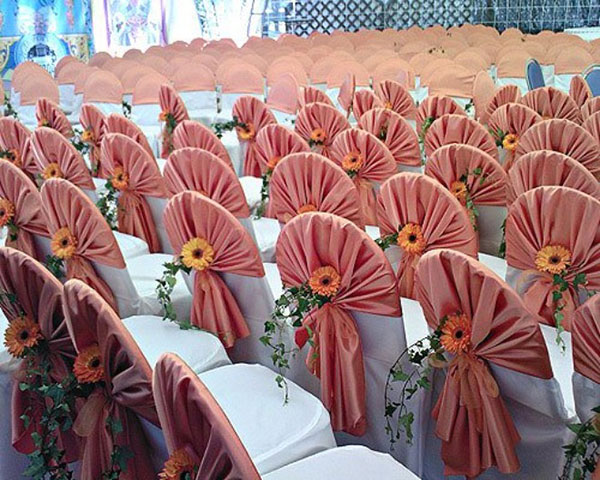 Бант на стул (1 шт.) в цвет свадьбыЦена: 200 рублей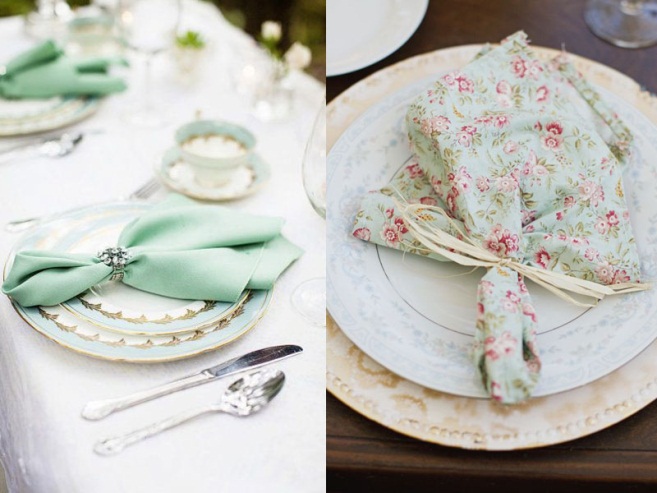 Салфетка в цвет мероприятия (1 шт) Цена: 200 рублей/1шт.Белые стандартные – 100 рублей/1шт.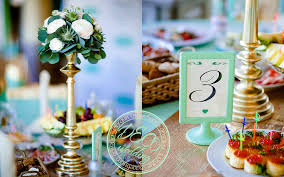 Рамка для номера стола на ножке с надписью (1 шт.)Цена: 600 рублей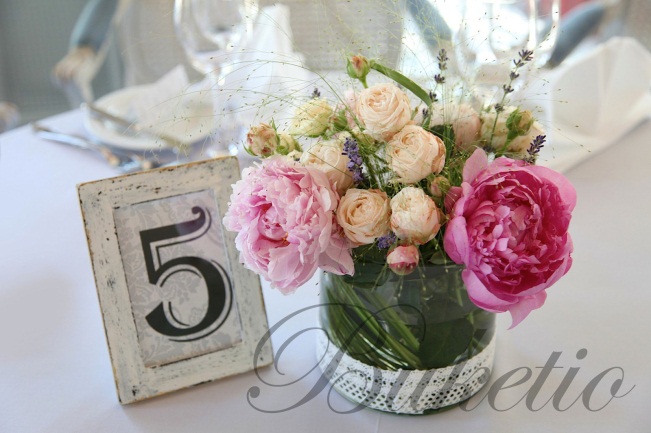 рамка для номера стола с надписьюЦена: 400 рублей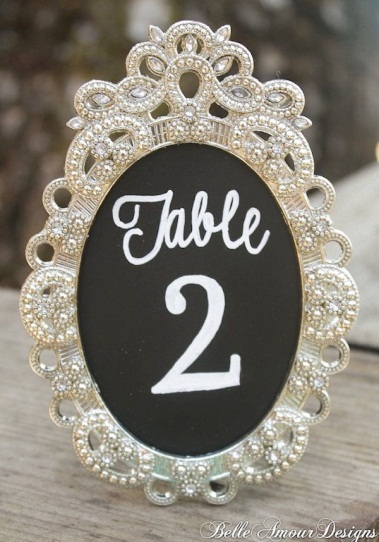 Рама белая с кружевомЦена: 450 рублей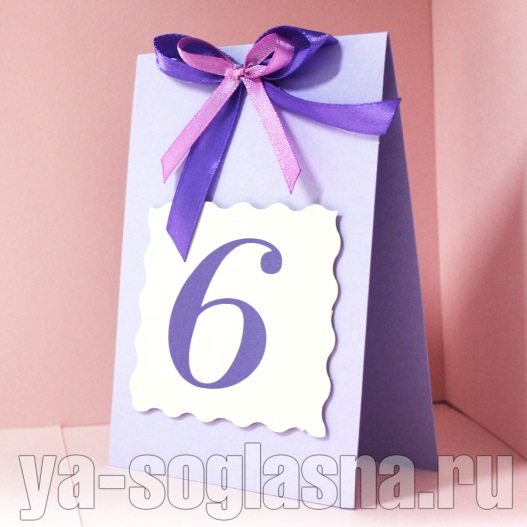 Табличка для номера столаЦена: 250 рублей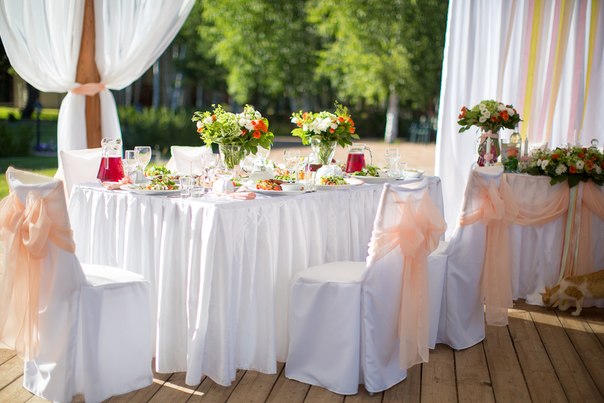 Скатерть-юбка на стол (на 6 человек)Цена: 400 рублей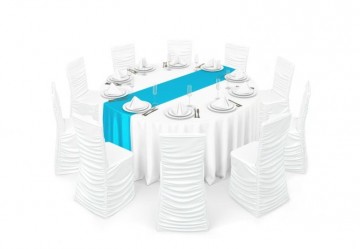 Раннер в цвет мероприятияЦена: от 600 рублей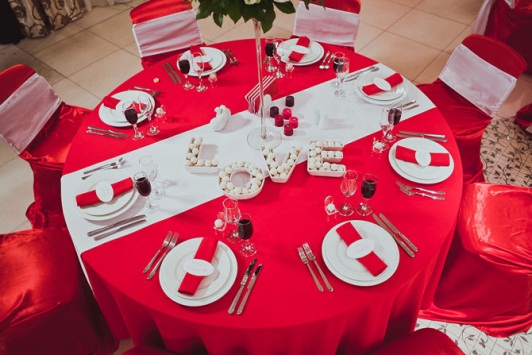 Наперон в цвет мероприятияЦена: от 600 рублей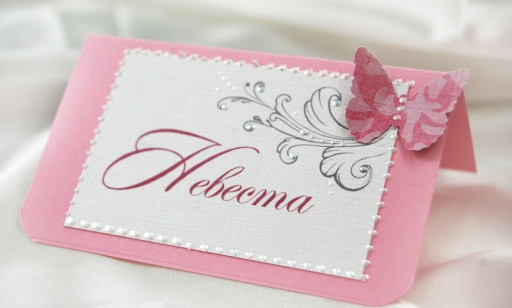 Рассадочные карточки 1 шт\ подборка дизайнаЦена: от 80 рублей/шт.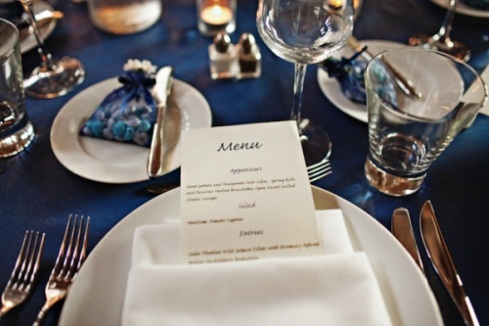 Меню каждому гостю 1 шт.Цена: от 100 рублей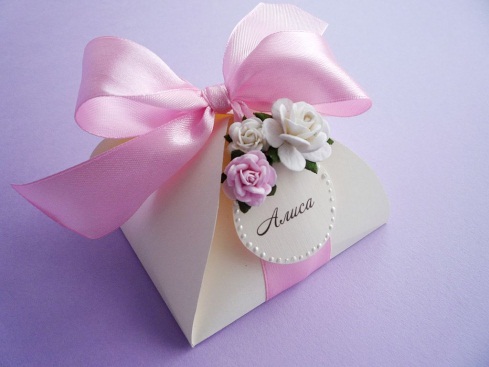 Подарок каждому гостю (бонбоньерка) 1 шт. мешочек или коробочкаЦена: от 100 рублей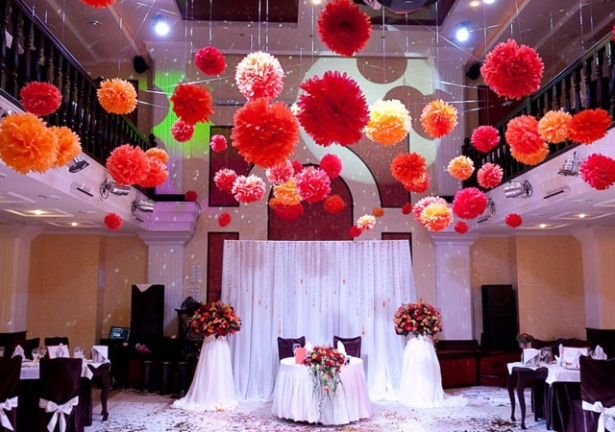 Украшение зала помпонамиЦена: от 2000 рублей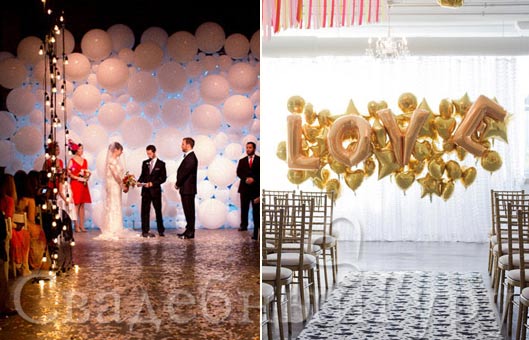 Украшение зала воздушными шарамиЦена: от 2500 рублей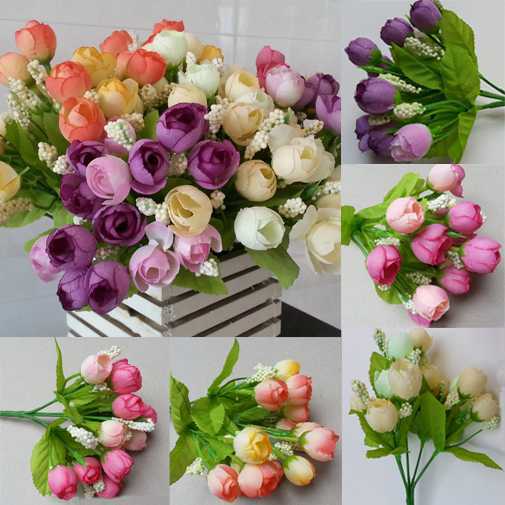 Украшение зала искусственными цветамиЦена: от 3000 рублей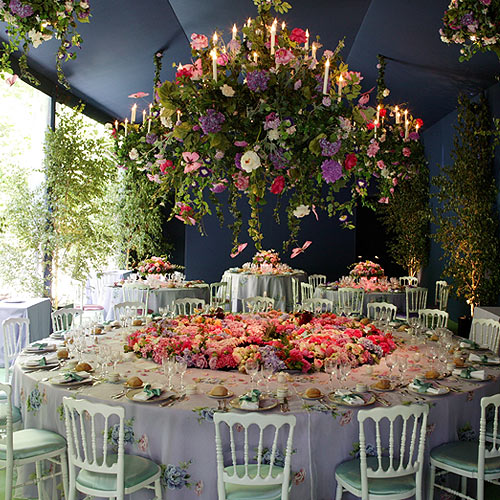 Украшение зала живыми цветамиЦена: от 5000 рублей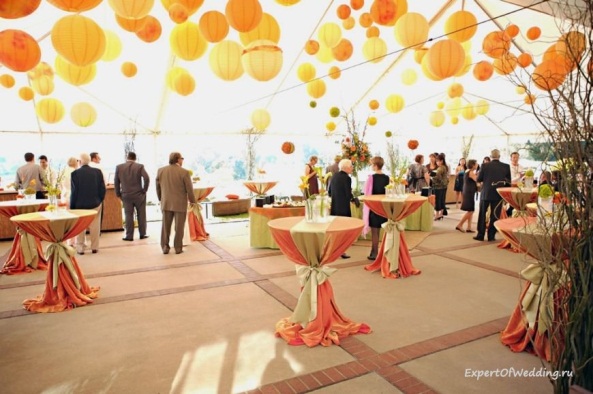 Украшение зала цветными фонарикамиЦена: от 6000 рублей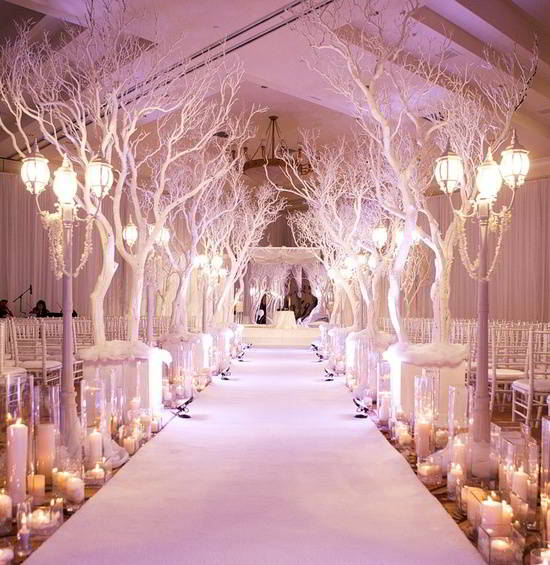 Индивидуальный декорЦена: индивидуальная цена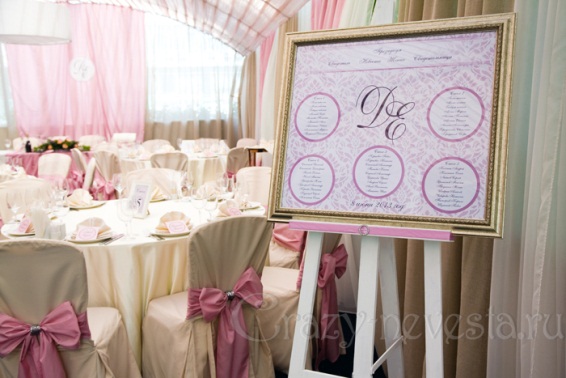 Мольберт со схемой рассадки: Цена: 3000 рублей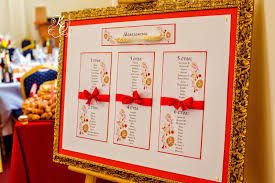 Схема рассадки подвесная Цена: 2000 рублей